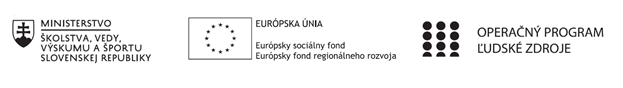 Plán práce/pracovných činnosti pedagogického klubu (príloha ŽoP)Pokyny k vyplneniu Plánu práce/pracovných činností pedagogického klubu:V riadku Prioritná os – VzdelávanieV riadku špecifický cieľ – riadok bude vyplnený v zmysle výzvyV riadku Prijímateľ -  uvedie sa názov prijímateľa podľa zmluvy o poskytnutí nenávratného finančného príspevku (ďalej len "zmluva o NFP")V riadku Názov projektu -  uvedie sa úplný názov projektu podľa zmluvy o NFP, nepoužíva sa skrátený názov projektu V riadku Kód projektu ITMS2014+ - uvedie sa kód projektu podľa zmluvy o NFPV riadku Názov pedagogického klubu (ďalej aj „klub“)– uvedie sa  názov klubu V riadku Počet členov pedagogického klubu -  uvedie sa počet členov klubu (min.3 a max.10)V riadku Školský polrok -  výber z dvoch možnosti: vypĺňa sa za každý polrok zvlášťseptember RRRR – január RRRR február RRRR – jún RRRR V riadku Opis/zameranie a zdôvodnenie činností klubu –  vychádza zo zmluvy o NFP – predmetu podporyV riadku Rámcový program a termíny a dĺžka trvania jednotlivých stretnutí – uvedie sa konkrétny program/hlavné témy na jednotlivé plánované stretnutia v danom školskom polroku; termín realizácie zasadnutí klubu a ich trvanie. Klub sa stretáva maximálne dvakrát mesačne. Dĺžka jedného stretnutia klubu je max. 3 hodiny. V riadku Vypracoval – uvedie sa celé meno a priezvisko osoby, ktorá plán práce klubu vypracovala  V riadku Dátum – uvedie sa dátum vypracovania plánu práce klubuV riadku Podpis – osoba, ktorá plán práce klubu vypracovala sa vlastnoručne   podpíšeV riadku Schválil - uvedie sa celé meno a priezvisko osoby, ktorá plán práce klubu schválila (/koordinátor klubu/vedúci klubu učiteľov) V riadku Dátum – uvedie sa dátum schválenia plán práce klubu V riadku Podpis – osoba, ktorá plán práce klubu schválila sa vlastnoručne podpíše.Prioritná osVzdelávanieŠpecifický cieľ1.2.1 Zvýšiť kvalitu odborného vzdelávania a prípravy reflektujúc potreby trhu prácePrijímateľStredná priemyselná škola strojnícka, Komenského 2, KošiceNázov projektuRozvíjanie gramotnosti – v praxi cesta k úspešnostiKód projektu  ITMS2014+312011AGT4Názov pedagogického klubu Počet členov pedagogického klubuŠkolský polrok 1. polrok 2020/2021Opis/zameranie a zdôvodnenie činností pedagogického klubu: Rámcový program a termíny a dĺžka trvania jednotlivých stretnutí školský  rok školský  rok školský  rok školský  rok školský  rok školský  rok 1.polrok/2.polrok 1.polrok/2.polrok 1.polrok/2.polrok 1.polrok/2.polrok 1.polrok/2.polrok 1.polrok/2.polrok por. číslo stretnutiatermín stretnutiadĺžka trvania stretnutiamiesto konaniatéma stretnutiarámcový program stretnutia1.2.3.4.5.6.7.8.9.10.11.12.Vypracoval (meno, priezvisko)DátumPodpisSchválil (meno, priezvisko)DátumPodpis